PERSEPSI REMAJA PADA GEMBOK CINTA DI BALAIKOTA BANDUNGSKRIPSIDiajukan Untuk Memenuhi Salah Satu Syarat Ujian S1 (Strata Satu) Jurusan Ilmu Komunikasi Konsentrasi JurnalistikFakultas Ilmu Sosial dan Ilmu PolitikUniversitas Pasundan BandungHERNANDA FIRMANSYAH PUTRA112050079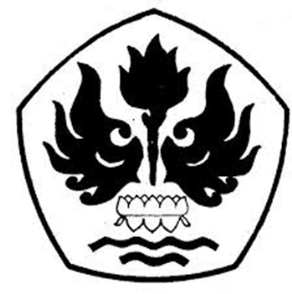 FAKULTAS ILMU SOSIAL DAN ILMU POLITIKUNIVERSITAS PASUNDAN BANDUNG2015